Reimbursement Request Form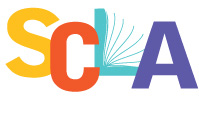 Instructions: Please complete the following form.  Once completed, scan and submit to Donald Wood (scla@capconsc.com) and Kevin Reynolds (reynoldsjk@wofford.edu) or fax to (803) 252-0589. You can also mail it to PO Box 1763, Columbia, SC 29202. This form will be filed with the copy of the original check and subject to audit.Reimbursement guidelines are stipulated in the SCLA Handbook (“Reimbursement Policy for Association Expenses”). Please note: All receipts must be submitted with this form.  Please mark selection which most appropriately describes your need:               Program Grant (Program must already be approved by SCLA)                    
                  Section, Round Table or Committee Budget (Only if income is expected to be generated by registration fees)                 Miscellaneous Expense (smaller purchases only)     
Please briefly explain the value your program/event adds to the organization.



Section, Roundtable, or Committee:  ___________________________________________________________Email: ______________________________________		Phone: _________________________Date ___________________________	    Signature ______________________________________________	Pay to:   _________________________________________________________________________________Address:   ________________________________________________________________________________Item and Brief Description$ AmountTotal $ Amount